VSTUPNÍ ČÁSTNázev moduluRuční zpracování kovů Kód modulu23-m-3/AG56Typ vzděláváníOdborné vzděláváníTyp modulu(odborný) teoreticko–praktickýVyužitelnost vzdělávacího moduluKategorie dosaženého vzděláníH (EQF úroveň 3)L0 (EQF úroveň 4)Skupiny oborů23 - Strojírenství a strojírenská výrobaKomplexní úlohaMěření dílu IRuční zpracování kovů – výroba přesných otvorůRuční zpracování kovů – orýsování, dělení a
řezání kovůRuční zpracování kovů – závityObory vzdělání - poznámky23-56-H/01 Obráběč kovů23-45-L/01 Mechanik seřizovač23-44-L/01 Mechanik strojů a zařízeníDélka modulu (počet hodin)60Poznámka k délce moduluPlatnost modulu od30. 04. 2020Platnost modulu doVstupní předpokladyNejsou stanoveny.JÁDRO MODULUCharakteristika moduluCílem modulu je nabýt kompetence a dovednosti žáků v oboru ručního zpracování kovů.Očekávané výsledky učeníŽák:  dodržuje bezpečnost práce při ručním zpracování kovůměří a rýsuje polotovarypiluje plochyřeže materiálstříhá, seká, probíjí materiályrovná a ohýbá plechyvrtá otvory řeže ručně závityvolí ruční nástroje pro výrobu závitůObsah vzdělávání (rozpis učiva)Ruční zpracování kovů:bezpečnost práce při ručním zpracování kovůměření a orýsování polotovarupilování rovinných, tvarových a slícovaných plochřezání materiálustřihání, sekání, probíjení            rovnání a ohýbání plechůvrtání otvorůřezání závitůUčební činnosti žáků a strategie výukyTeoretická část:odborný výklad (přednáška), prezentace a samostudium odborné literatury :
	problematika ručního obrábění, měření a orýsování polotovaru, dělení a pilování kovových materiálůstroje určené pro ruční obrábění kovových materiálůkonstrukce a typy vrtačekprezentace výroby závitů, střihání, sekání, probíjení rovnání a ohýbání plechů a pilování rovinných, tvarových a slícovaných plochukázka vyhledání údajů k volbě metrického závitu ve Strojnických tabulkáchprincipy ručního obrábění kovů pomocí video-prezentace, iPad a Apple TVPraktická část:žák popíše hlavní součásti a stavební prvky vrtačky žák popíše a rozezná druhy a použití jednotlivých typů vrtákůžák provede výběr hodnot  metrického závitu ze Strojnických tabulek dle zadánížák zvolí vhodné nástroje pro vytvoření otvoru v kovovém materiálužák sestaví pracovní postup výroby závitu na vrtačcežák piluje rovinné i tvarové plochy a následně je slícuježák měří a orýsuje polotovaržáci po celou dobu dodržují BOZP na pracovištiExkurze:exkurze žáků do výrobního podnikuZařazení do učebního plánu, ročník1. ročníkVÝSTUPNÍ ČÁSTZpůsob ověřování dosažených výsledkůHodnocení výsledků vzdělávání žáků.1. ústní zkoušení- prověření odborných znalosti z oblasti v oboru ručního zpracování kovů.2. praktické testování získaných kompetencí - výroba zadané součásti ručním zpracováním za dodržením BOZPKritéria hodnoceníHodnotí se známkou:Ad1. ústní přezkoušení:Stupeň 1 (výborný)Žák operuje s požadovanými termíny, znaky a symboly uceleně, přesně a úplně a chápe vztahy a zákonitosti mezi nimi.Stupeň 2 (chvalitebný)Žák operuje s požadovanými termíny, znaky a symboly v podstatě uceleně, přesně a úplně a chápe vztahy a zákonitosti mezi nimi.Stupeň 3 (dobrý)Žák má v ucelenosti, přesnosti a úplnosti osvojení požadovaných termínů, znaků, symbolů a zákonitostí nepodstatné mezery.Stupeň 4 (dostatečný)Žák má v ucelenosti, přesnosti a úplnosti osvojení požadovaných termínů, znaků, symbolů a zákonitostí závažné mezery.Stupeň 5 (nedostatečný)Žák si požadované termíny, znaky, symboly a zákonitosti neosvojil uceleně, přesně a úplně, má v nich závažné a značné mezery.Ad 2. praktické testování získaných kompetencí, BOZPHodnocení v %88 – 100 % … 175 –   87 % … 263 –   74 % … 350 –   62 % … 4       < 50 % … 5Žák splnil modul na 51 % a více.Do celkového hodnocení žáka učitel praktické části zahrne:aktivitu na pracovištisprávnost používané terminologiesamostatnostsprávnost výběru noremDoporučená literaturaTištěné elektronické příručky – vlastní výroba.KOCMAN, Karel. Technologické procesy obrábění. Brno: Akademické nakladatelství CERM, 2011, 330 s. ISBN 978-80-7204-722-2POKORNÝ, Přemysl. Obráběcí stroje pro automatizovanou výrobu. Liberec: Technická univerzita v Liberci, 2003, 92 s. ISBN 80-7083-785-3ŘASA, Jaroslav, Přemysl POKORNÝ a Vladimír GABRIEL. Strojírenská technologie. [Kniha] 3, 2. díl, Obráběcí stroje pro automatizovanou výrobu, fyzikální technologii obrábění. Praha: Scientia, 2001, 220 s. ISBN 80-7183-227-8.PoznámkyObsahové upřesněníOV RVP - Odborné vzdělávání ve vztahu k RVPMateriál vznikl v rámci projektu Modernizace odborného vzdělávání (MOV), který byl spolufinancován z Evropských strukturálních a investičních fondů a jehož realizaci zajišťoval Národní pedagogický institut České republiky. Autorem materiálu a všech jeho částí, není-li uvedeno jinak, je Josef Hladký. Creative Commons CC BY SA 4.0 – Uveďte původ – Zachovejte licenci 4.0 Mezinárodní.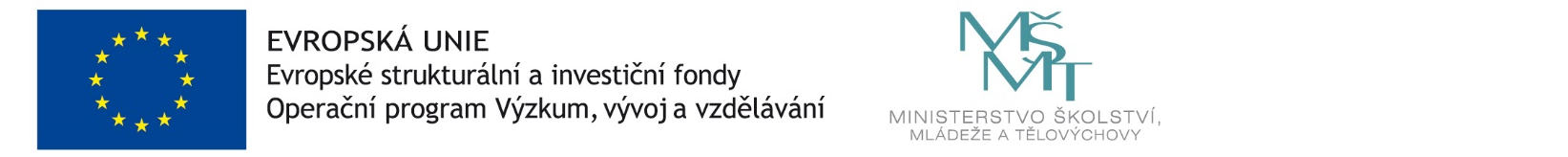 